	Committee Report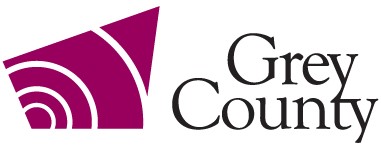 RecommendationThat report CAOR-CW-09-22 Updating County Strategic Plan be received; andThat Council recommendations be incorporated into a draft plan for discussion with the 2022-2026 Grey County Council.Executive SummaryStaff are recommending the development of an updated County Strategic Plan that would organize work around four themes: Community Services and People, Environment, Sustainability and Climate Change, Infrastructure and Economy, and Service and Operational Excellence. With support from this Council, the recommendations in this report would form the basis for discussion and direction with the 2022-2026 Council.Background and DiscussionSince 2012, Grey County Council has been committed to building and maintaining strategic goals to guide its operational planning and the allocation of resources. The County’s second strategic plan was adopted in 2017 and updated in 2019 for the period 2020 to 2025. Council held a facilitated priority planning session in October 2020 to confirm direction to staff given the impacts of the pandemic and inform budget preparation for 2021. Significant progress has been made on almost all of the recommendations in the current plan (see Appendix One). As well, Council has adopted a significant number of new report and task force recommendations and strategies. In preparation for incoming council orientation and creating the 2023 budget, senior staff met to review the work underway. Four strategic themes and areas of work that fall under them are outlined below. Proposed Strategic Themes and Key InitiativesIn addition to the allocation of initiatives under each of the strategic themes, staff also completed a SWOT analysis and long-term visioning exercise. This work will assist with scoping the work in the 2023 budget and form part of the environmental scan to be discussed with the incoming Council. Next StepsWith support from Council on the strategic themes and key initiatives, staff will continue to develop the 2023 operating budget. In support of budget deliberations, a future report will discuss key performance indicators for each theme and how the proposed initiatives in the 2023 budget would be measured and reported. Legal and Legislated RequirementsNone with this report.Financial and Resource ImplicationsOnce complete, the strategic plan is an important tool that Council and staff can use to assess alignment between resource allocation and outcomes and determine whether to start or stop an initiative or whether to prioritize or reduce funding for activities.Relevant Consultation	Internal - senior management team and staff as part of the preparation of each report	External – extensive consultation with the public, stakeholders and agencies was completed in support of the development of the various plan and taskforce recommendations.Appendix 1 – Status of Projects/Initiatives Identified in 2019 Strategic Plan To:Chair and Members of CAO Performance Evaluation CommitteeCommittee Date:March 13, 2024Subject / Report No:CAOR-CW-0x-24Title:SMT workplans and County Strategic PlanPrepared by:Kim Wingrove and Randy ScherzerReviewed by:Lower Tier(s) Affected:AllStatus:Recommendation adopted by Committee as presented per Resolution CW128-22; Endorsed by County Council September 22, 2022, per Resolution CC78-22.Community Services and People - Supporting our residents and the development of healthy, vibrant communitiesCommunity Services and People - Supporting our residents and the development of healthy, vibrant communitiesHousing Policies and Programs incl. emergency shelter, 10 yr. Housing and Homelessness Plan, and 211Mental Health and Addictions RecommendationsParamedic Services – ongoing support and improvements to 911, community paramedicine, CPLTC, supportive outreach serviceAge Friendly Community Action Plan (Social Participation, Respect and Social Inclusion, Community Supports and Health Services)Long-Term Care – Behavioural Support Transitional Unit at Grey GablesCommunity Safety and Wellbeing Plan oversight and implementation supportRecolour Grey (Live Grey)GTR – Transit Sustainability PlanHanover and Owen Sound Task Force Report (Poverty and Community Safety and Wellbeing, Mental Health and Addictions, Social Services, Youth and Senior Supports, Policing//MMHART)
*focusing on actions that will benefit the entire CountyGBLIP Settlement Strategy – fully operational and long-term sustainability planCanada Wide Early Learning and Child Care StrategyLicensed Childcare/Early YearsRockwood Terrace Campus of CareGrey Bruce OHT - engagement in strategic planning and implementationSydenham Campus/Fab Lab – workforce development and skills trainingProvincial Offences CourtIncome Support – OW/Rent SupplementsEnvironment, Sustainability and Climate Change- Protecting our environment and natural assets for future generationsEnvironment, Sustainability and Climate Change- Protecting our environment and natural assets for future generationsClimate Change Action Plan (Afforestation, Habitat/Biodiversity Protection, Conservation and Protection of Wetlands, Green Standard for new buildings, Energy Efficiency Retrofits, Preventing Shoreline Erosion)Recolour Grey (Natural Grey)Sustainable TourismForest Management PlanConservation Authority CollaborationDrainage/Stormwater ManagementWater Quality/Protecting our LakesRecreational Trails Master PlanInfrastructure and Economy - provision of economic development and planning services, transportation infrastructure, and technology to support residents and business successInfrastructure and Economy - provision of economic development and planning services, transportation infrastructure, and technology to support residents and business successIncrease Housing Supply (Housing Action Plan)Age Friendly Community Action Plan (Employment, Outdoor Spaces and Buildings, Housing, Transportation)Recolour Grey (Cultivate Grey, Develop Grey, Move Grey and Live Grey)Growth Management Strategy (monitor growth and integrate into planning)Transportation Master Plan (task force to implement even-length trades, urban road rationalization, active transportation policy update)Cycling and Trails Master PlanPatrol D replacementDurham Paramedic Base replacementClimate Change Action Plan (Sustainable ag best practices, promote locally grown food, active transportation, climate adaptation plan, zero emissions vehicle/fleet adoption, etc.)Hanover and Owen Sound Task Force Report (Housing, Labour, and Employment, Planning and Development, Community Transportation)
* focusing on actions that will benefit the entire CountyHealthcare infrastructure incl. supportive housing buildInvestment Attraction StrategyRegional Agricultural Learning and Demonstration SiteFuture Housing Builds (Dundalk and Durham)Asset ManagementExcellence in Service and GovernanceExcellence in Service and GovernanceTransportation Service Org Review ImplementationAge Friendly Community Action Plan (Communication and Information, Civic Participation)HR Org Review ImplementationFinance Org Review ImplementationCorporate Communications Strategy ImplementationClimate Change Action Plan (collaborate with municipalities to support waste diversion, developing a municipal climate lens, promote culture of conservation, corporate waste reduction program, etc.)Grey County Fleet Review and Green Fleet Strategy ImplementationParamedic Services Deployment StudyIT Strategic Plan implementationLTC Colour IT/LTC Operations Delegation of Planning Approvals/Process EfficienciesHRIS Implementation (Enterprise Solution?)Great Plains Replacement/PO Software (Enterprise Solution?)New Corporate Website roll outLegal/PropertyNew models of care (LTC and Paramedic services)Enhanced Data and Analysis Capacity incl.Geographic Information SystemCreation of a Strategic Project Management OfficeElectronic Document and Record Management System Replacement (Alfresco to SharePoint)IT – innovation, security, business solutions, analysis Nonunion compensation studyEconomic Development Tourism and Culture Master PlanEmployee Engagement (incl. corporate wide email access)ProjectStrategic GoalLead 
DepartmentProject StatusIntercommunity TransportationGov. Excellence
Economy
Healthy CommunitiesCAOCompletedLabour Force DevelopmentEconomyEconomic
DevelopmentUnderwayUpdated Asset Management PlanGov. and ExcellenceFinanceCompletedCityWorks ImplementationGov. and ExcellenceTransportationCompleted /
ImplementationHomelessness Support SystemHealthy CommunitiesCommunity ServicesUnderwayIT Hardware Upgrades for LTCGov. and ExcellenceITCompletedRockwood Terrace RedevelopmentGov. and Excellence
Healthy CommunitiesLong-Term CareUnderwayLTC Human Resources StrategyGov. and ExcellenceLong-Term CareCompletedClimate Change Action PlanEconomy
Healthy CommunitiesPlanningCompleted /
ImplementationProjectStrategic GoalLead DepartmentProject StatusGrowth Management StudyEconomy
Healthy CommunitiesPlanningCompleted19/21 Corridor ImprovementsGov. ExcellenceTransportationUnderwayHR and Finance ModernizationGov. ExcellenceHR
FinanceCompletedLegal Advice and GuidanceGov. ExcellenceLegal ServicesCompletedCreation of Supportive Housing BedsGov. Excellence
Healthy CommunitiesCommunity ServicesUnderwayAffordable Housing Action PlanGov. Excellence
Healthy CommunitiesCommunity ServicesCompleted / ImplementingIT Security Strategy EnhancementsGov. ExcellenceITCompletedHousing Options for Durham LandsEconomy
Healthy CommunitiesCommunity ServicesOn HoldReplace Patrol D FacilityGov. Excellence
Healthy CommunitiesTransportationOn Hold / UnderwayTransportation Maintenance Reorg.Gov. ExcellenceTransportationCompleted / ImplementingUpdate Development Charges Study and By-LawGov. Excellence
Healthy CommunitiesPlanningCompletedRoad ExchangesGov. ExcellenceTransportationOn HoldEc. Dev. Investment StudiesEconomyEc. Dev. CompletedGrey Roots Refresh
Store BuildGov. ExcellenceEc. Dev.UnderwayUpdated Building Condition AssessmentsGov. ExcellenceHousingCompletedOntario Works ModernizationGov. Excellence
Healthy CommunitiesSocial ServicesUnderwayFire Radio CommunicationsGov. Excellence
Healthy CommunitiesCAOUnderway